Improving performance action plan (IPAP) 			 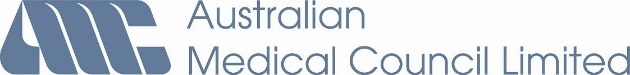 Prevocational doctor name: Supervisor name: From: (dd/mm/yyyy) To: (dd/mm/yyyy) Term name/number: Organisations & department/unit: The purpose of this form is to aid in documenting the improving performance process for prevocational doctors. This form is to be completed by supervisors in consultation with the Director of Clinical Training to address identified issues that require performance improvement. The supervisor must indicate the outcome statements that the issues relate to and complete the form with appropriate detail to assist the intern with remediation. Please refer to Improving performance (Section 3 Part B) for further information.It is important to consider cultural safety in the improving performance process. Consider who is best involved. For example:If issues for consideration relate to cultural safety or Aboriginal and/or Torres Strait Islander health outcomes, then processes should occur in consultation with Aboriginal and/or Torres Strait Islander people.If the prevocational doctor is an Aboriginal and/or Torres Strait Islander person, confirmation with the prevocational doctor of their cultural needs should occur. For example, including or deferring to Aboriginal and/or Torres Strait Islander people.Supervisor progress notes and comments on the outcome of improving performance processes:Director of clinical training progress notes and comments on the outcome of improving performance processes:Name (print clearly)SignaturePositionDateName (print clearly)SignaturePositionDateName (print clearly)SignaturePositionDateAppendix 1Log to record occurrence of meetings and notes where relevant.Prevocational doctor detailsTerm supervisor detailsTerm detailsAbout this formIssues related to specific outcome statementsAMC outcome statement(E.g., outcome statement 2.1)Actions/tasksResponsibilityTimeframeReview date(s)SupervisorPrevocational doctorDirector of Clinical TrainingMeeting dateNotesInitialsInitialsInitialsMeeting dateNotesSupervisorPrevocational doctorDirector of Clinical Training